Техническое задание № 18/2022 от 26 января 2022 годана оказание услуг по содействию в популяризации продукции физических лиц, применяющих специальный налоговый режим «Налог на профессиональный доход» путем анализа ценК предложению на оказание услуг в соответствии с техническим заданием № 18/2022
от 26 января 2022 года должны быть приложены:- надлежащим образом заверенные (заверенные подписью уполномоченного лица и печатью (при наличии) участника процедуры отбора исполнителей копии учредительных документов (для юридических лиц), документов, подтверждающих полномочия уполномоченного лица участника процедуры отбора исполнителей, подписывающего предложение (протокол избрания, доверенность и т.д.) (для юридических лиц и индивидуальных предпринимателей);- надлежащим образом заверенная (заверенная подписью уполномоченного лица и печатью участника процедуры отбора исполнителей копия свидетельства о государственной регистрации юридического лица, свидетельства о постановке на учет в налоговом органе юридического лица (для юридических лиц);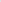 - надлежащим образом заверенная (заверенная подписью уполномоченного лица и печатью (при наличии) участника процедуры отбора исполнителей копия свидетельства о государственной регистрации физического лица в качестве индивидуального предпринимателя, свидетельства о постановке на учет в налоговом органе физического лица (для индивидуальных предпринимателей); копия паспорта, свидетельства о постановке на учет в налоговом органе физического лица, страхового свидетельства государственного (обязательного) пенсионного страхования (для физических лиц, кроме индивидуальных предпринимателей);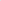 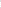 - надлежащим образом заверенные (заверенные подписью уполномоченного лица и печатью (при наличии) участника процедуры отбора исполнителей копии документов, подтверждающие квалификацию участника процедуры отбора исполнителей;- гарантийное письмо об отсутствии недоимки по налогам, сборам, задолженности по иным обязательным платежам в бюджеты бюджетной системы Российской Федерации.Предложения направляются в письменном виде за подписью уполномоченного лица и печатью (при наличии) участника процедуры отбора исполнителей.Генеральный директорАНО «ЦПП Смоленской области» _____________________________ Шапкин С.А.Внимание: предложение подается в письменном виде в запечатанном конверте с указанием предмета отбора, наименования/ФИО исполнителя с приложением документов, установленных в техническом задании № 18/2022 от 26 января 2022 года.ФОРМАПредложение на оказание услуг по техническому заданию № 18/2022 от 26 января 2022 годаПриложение к предложению:- надлежащим образом заверенные (заверенные подписью уполномоченного лица и печатью (при наличии) участника процедуры отбора исполнителей копии учредительных документов (для юридических лиц), документов, подтверждающих полномочия уполномоченного лица участника процедуры отбора исполнителей, подписывающего предложение (протокол избрания, доверенность и т.д.) (для юридических лиц и индивидуальных предпринимателей);- надлежащим образом заверенная (заверенная подписью уполномоченного лица и печатью участника процедуры отбора исполнителей копия свидетельства о государственной регистрации юридического лица, свидетельства о постановке на учет в налоговом органе юридического лица (для юридических лиц);- надлежащим образом заверенная (заверенная подписью уполномоченного лица и печатью (при наличии) участника процедуры отбора исполнителей копия свидетельства о государственной регистрации физического лица в качестве индивидуального предпринимателя, свидетельства о постановке на учет в налоговом органе физического лица (для индивидуальных предпринимателей); копия паспорта, свидетельства о постановке на учет в налоговом органе физического лица, страхового свидетельства государственного (обязательного) пенсионного страхования (для физических лиц, кроме индивидуальных предпринимателей);- надлежащим образом заверенные (заверенные подписью уполномоченного лица и печатью (при наличии) участника процедуры отбора исполнителей копии документов, подтверждающие квалификацию участника процедуры отбора исполнителей;- гарантийное письмо об отсутствии недоимки по налогам, сборам, задолженности по иным обязательным платежам в бюджеты бюджетной системы Российской Федерации.ФОРМАГарантийное письмо об отсутствии недоимки по налогам, сборам, задолженности по иным обязательным платежам в бюджеты бюджетной системы Российской Федерации___________________________________________________________________________(наименование организации, Ф.И.О. индивидуального предпринимателя,физического лица, не являющегося индивидуальным предпринимателем)ИНН _____________________________      КПП ________________________________Адрес (место нахождения/место жительства) ____________________________________________________________________________________________________________настоящим гарантирую, что по состоянию на «__» __________________ 20__ г.(дата подачи предложения на поставку товаров (выполнение работ, оказание услуг, в т.ч. консультационных)неисполненной обязанности по уплате налогов, сборов, пеней, штрафов, процентов, подлежащих уплате в соответствии с законодательством Российской Федерации о налогах и сборах не имеется.________________   _______________ _______________      (должность)                 (подпись)                (ФИО)МП (при наличии)«___» ___________ 20____ г.ЗаказчикАвтономная некоммерческая организация «Центр поддержки предпринимательства Смоленской области» (АНО «ЦПП Смоленской области»)Наименованиеи объем услугОказание услуг по содействию в популяризации продукции физических лиц, применяющих специальный налоговый режим «Налог на профессиональный доход» (далее – физические лица, применяющие специальный налоговый режим, самозанятые), зарегистрированных в установленном порядке на территории Смоленской области.Объем услуг: информационное продвижение в информационно-телекоммуникационной сети «Интернет», в том числе:размещение не менее 5 (пяти) пресс-релизов о бизнесе самозанятого на электронных ресурсах (СМИ Смоленской области);распространение информации о самозанятом в социальных сетях СМИ;размещение несквозного баннера самозанятого на сайте СМИ;консультация самозанятого по продвижению личного бренда и разбор социальной сети самозанятого. Срок оказания услугС даты заключения договора до 15 марта 2022 года включительно. Исполнитель имеет право оказать услуги досрочно.Требования к услугамИсполнитель оказывает услуги, предусмотренные настоящим ТЗ, в интересах физических лиц, применяющих специальный налоговый режим, обратившихся к Заказчику за получением соответствующего вида поддержки.Исполнитель обязан оказать услуги надлежащего качества в соответствии с действующим законодательством Российской Федерации, в порядке и сроки, предусмотренные настоящим ТЗ.Исполнитель обязан принимать меры по обеспечению защиты персональных данных физических лиц, применяющих специальный налоговый режим в соответствии с действующим законодательством Российской Федерации о персональных данных.Исполнитель обязан своевременно сообщать Заказчику информацию о возникших проблемах при исполнении настоящего ТЗ и предлагать пути их решения.Исполнитель при оказании услуг обязан добросовестно, своевременно и качественно оказывать услуги физическим лицам, применяющим специальный налоговый режим.Порядок оплаты услугОплата оказанных исполнителем услуг производится Заказчиком путем перечисления денежных средств на банковский счет исполнителя на условиях заключаемого договора на основании выставленного исполнителем счета на оплату.Порядок сдачи-приемки оказанных услуг Не позднее 5 (Пяти) рабочих дней после окончания оказания услуг исполнитель представляет Заказчику следующие отчетные документы и материалы:1) подписанный со своей стороны акт сдачи-приемки оказанных услуг в 2 (двух) экземплярах;2) результаты работ, подтверждающие надлежащее оказание услуг в электронном виде и на бумажном носителе (отчет со скринами пресс-релизов, размещения баннера и рекомендация по продвижению личного бренда.)Требования к квалификации участника процедуры отбора исполнителей и опыту оказания подобных услугУчастник процедуры отбора исполнителей должен обладать профессиональными знаниями и навыками в сфере деятельности, соответствующей настоящему ТЗ.Заказчик оставляет за собой право оценить квалификацию участника процедуры отбора исполнителей и/или непосредственных исполнителей и/или опыт оказания подобных услуг исполнителем и/или непосредственным исполнителем как достаточные или недостаточные для оказания услуг.Максимальная цена услуг (включая НДФЛ и все взносы/все расходы участника процедуры отбора исполнителей, связанные с оказанием услуг), в рубляхНе более 15 000 (пятнадцати тысяч) рублей 00 копеек включительно. Место подачипредложенийг. Смоленск, ул. Тенишевой, д. 15, 8 этажДата начала приема предложений26 января 2022 годаДата и время окончания срока приема предложений1 февраля 2022 года, до 14:00Фирменное наименование/ФИО участника процедуры отбора исполнителейИНН, КПП, ОГРН/ИНН и ОГРНИП (дляюридических лиц/индивидуальных предпринимателей)/номер паспорта, ИНН, СНИЛС (для физических лиц, кроме индивидуальных предпринимателей) участника процедуры отбора исполнителейМесто нахождения (место жительства) участника процедуры отбора исполнителейНаименование и перечень предлагаемого объема услугСрок оказания услугЦена услуг c НДС (или без НДС)/с НДФЛ и всеми взносами, в рубляхБанковские реквизитыФИО и должность уполномоченного лицаучастника процедуры отбора исполнителейКонтактный телефон,адрес электронной почтыПодпись уполномоченного лица участника процедуры отбора исполнителей, дата подписания___________ (подпись) МП (при наличии)«___» ___________ 20 ____ г.